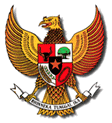 BUPATI JENEPONTOPROVINSI SULAWESI SELATANPERATURAN BUPATI JENEPONTONOMOR           TAHUN 2020TENTANGPERUBAHAN ATAS PERATURAN BUPATI NOMOR 23 TAHUN 2019 TENTANG RENCANA KERJA PEMERINTAH DAERAH TAHUN ANGGARAN 2020DENGAN RAHMAT TUHAN YANG MAHA ESABUPATI JENEPONTO,Menimbang	:	a.	Bahwa berdasarkan ketentuan Pasal 343 ayat (1) Peraturan Menteri Dalam Negeri Nomor 86 Tahun 2017 tentang  Tata Cara Perencanaan, Pengendalian dan Evaluasi Pembangunan Daerah, Tata Cara Evaluasi Ranperda  tentang RPJPD Dan RPJMD dan RKPD serta tata cara perubahan RPJPD, RPJMD dan RKPD, Perubahan RKPD dan Renja Perangkat Daerah dapat dilakukan apabila berdasarkan hasil evaluasi pelaksanaannya dalam tahun berjalan menunjukkan adanya ketidaksesuaian dengan perkembangan keadaan, maka Peraturan Bupati Nomor 23 Tahun 2019 tentang Rencana Kerja Pemerintah Daerah Kabupaten Jeneponto Tahun 2020, perlu disesuaikan;		b.	bahwa berdasarkan pertimbangan sebagaimana dimaksud pada huruf a, perlu ditetapkan dengan Peraturan Bupati Jeneponto;Menimbang	:	1.	Undang-Undang Republik Indonesia Nomor 29 Tahun 1959 tentang Pembentukan Daerah-Daerah Tingkat II di Sulawesi (Lembaran Negara Republik Indonesia Tahun 1959 Nomor  74, Tambahan Lembaran Negara Republik Indonesia Nomor 1822);Undang-Undang Republik Indonesia Nomor 17 Tahun 2003, tentang Keuangan Negara (Lembaran Negara Republik Indonesia Tahun 2013 Nomor 47, Tambahan Lembaran Negara Republik Indonesia Nomor 4286);Undang-Undang Republik Indonesia Nomor 1 Tahun 2004 tentang Perbendaharaan Negara (Lembaran Negara Republik Indonesia Tahun 2004 Nomor 5, Tambahan Lembaran Negara Republik Indonesia  Nomor 4355);Undang-Undang Republik Indonesia Nomor 25 Tahun 2004 tentang Sistem Perencanaan Pembangunan Nasional (Lembaran Negara Republik Indonesia Tahun 2004 Nomor 104, Tambahan Lembaran Negara Republik Indonesia  Nomor 4421);Undang-Undang Republik Indonesia Nomor 33 Tahun 2004 tentang Perimbangan Keuangan Antara Pemerintah Pusat dan Pemerintahan Daerah (Lembaran Negara Republik Indonesia Tahun 2004 Nomor 126, Tambahan Lembaran Negara Republik Indonesia Nomor 4438);Undang-Undang Republik Indonesia Nomor 26 Tahun 2007 tentang Penataan Ruang (Lembaran Negara Republik Indonesia Tahun 2007 Nomor 68, Tambahan Lembaran Negara Republik Indonesia  Nomor 4725);Undang-Undang Republik Indonesia Nomor 12 Tahun 2011 tentang Pembentukan Peraturan Perundang-Undangan (Lembaran Negara Republik Indonesia Tahun 2011 Nomor 82, Tambahan Lembaran Negara Republik Indonesia Nomor 5234) sebagaimana telah diubah dengan Undang-Undang Republik Indonesia Nomor 15 Tahun 2019 tentang Perubahan Atas Undang-Undang Republik Indonesia Nomor 12 Tahun 2011 tentang Pembentukan Peraturan Perundang-Undangan (Lembaran Negara Republik Indonesia Tahun 2019 Nomor 183, Tambahan Lembaran Negara Republik Indonesia Nomor 6398);Undang-Undang Republik Indonesia Nomor 23 Tahun 2014 tentang Pemerintahan Daerah (Lembaran Negara Republik Indonesia Tahun 2014 Nomor 244, Tambahan Lembaran Negara Republik Indonesia Nomor 5587) sebagaimana telah diubah beberapa kali terakhir dengan Undang-Undang Republik Indonesia Nomor 9 Tahun 2015 tentang Perubahan Kedua atas Undang-Undang Nomor 23 Tahun 2014 tentang Pemerintahan Daerah (Lembaran Negara Republik Indonesia Tahun 2015 Nomor 58, Tambahan Lembaran Negara Republik Indonesia Nomor 5679);Undang-Undang Republik Indonesia Nomor 30 Tahun 2014 tentang Administrasi Pemerintahan (Lembaran Negara Republik Indonesia Tahun 2014 Nomor 292, Tambahan Lembaran Negara Republik Indonesia Nomor 5601);Peraturan Pemerintah Republik Indonesia Nomor 6 Tahun 1988 tentang Koordinasi Kegiatan Instansi Vertikal di Daerah (Lembaran Negara Republik Indonesia Tahun 1988 Nomor 10, Tambahan Lembaran Negara Republik Indonesia  Nomor 3373);Peraturan Pemerintah Republik Indonesia Nomor 6 Tahun 2008 tentang Pedoman Evaluasi Penyelenggaraan Pemerintahan Daerah (Lembaran Negara Republik Indonesia Tahun 2008 Nomor 19, Tambahan Lembaran Negara Republik Indonesia Nomor 4815);Peraturan Pemerintah Nomor 18 Tahun 2016 tentang Perangkat Daerah (Lembaran Negara Republik Indonesia Tahun 2016 Nomor 114, Tambahan Lembaran Negara Republik Indonesia Nomor 5887);Peraturan Pemerintah Republik Indonesia Nomor 12 Tahun 2017 tentang Pembinaan dan Pengawasan Penyelenggaraan Pemerintahan Daerah (Lembaran Negara Republik Indonesia Tahun 2017 Nomor 73, Tambahan Lembaran Negara Republik Indonesia  Nomor 6041);Peraturan Pemerintah Republik Indonesia Nomor 2 Tahun 2018 tentang Standar Pelayanan Minimal (Lembaran Negara Republik Indonesia Tahun 2018 Nomor 2, Tambahan Lembaran Negara Republik Indonesia Nomor 6178);Peraturan Pemerintah Republik Indonesia Nomor 12 Tahun 2019 tentang Pengelolaan Keuangan Daerah (Lembaran Negara Republik Indonesia Tahun 2019 Nomor 42, Tambahan Lembaran Negara Republik Indonesia  Nomor 6322);Peraturan Menteri Dalam Negeri Nomor 86 Tahun 2017 tentang Tata Cara Perencanaan, Pengendalian dan Evaluasi Pembangunan Daerah, Tata Cara Evaluasi Rancangan Peraturan Daerah tentang Rencana Pembangunan Jangka Panjang Daerah dan Rencana Pembangunan Jangka Menengah Daerah, serta Tata Cara Perubahan Rencana Pembangunan Jangka Panjang Daerah, Rencana Pembangunan Jangka Menengah Daerah, dan Rencana Kerja Pemerintah Daerah (Berita Negara Republik Indonesia Tahun 2017 Nomor 1312);Keputusan Bersama Menteri dan Menteri Keuangan Nomor 119/2813/SJ dan Nomor 117/KMK.07/2020 tentang Percepatan Penyesuaian Anggaran Pendapatan dan Belanja Peraturan Daerah Kabupaten Jeneponto Nomor 03 Tahun 2006 tentang Rencana Pembangunan Jangka Panjang Daerah (RPJPD) Kabupaten Jeneponto Tahun 2006–2026 (Lembaran Daerah Kabupaten Jeneponto Tahun 2006 Nomor 151);Peraturan Daerah Kabupaten Jeneponto Nomor 01 Tahun 2012 tentang Rencana Tata Ruang Wilayah (RTRW) Kabupaten Jeneponto Tahun 2012-2031 (Lembaran Daerah Kabupaten Jeneponto Tahun 2012 Nomor 210);Peraturan Daerah Kabupaten Jeneponto Nomor 04 Tahun 2016 tentang Pembentukan dan Susunan Perangkat Daerah (Lembaran Daerah Kabupaten Jeneponto Tahun 2016 Nomor 246);Peraturan Daerah Kabupaten Jeneponto Nomor 1 Tahun 2019 tentang Rencana Pembangunan Jangka  Menengah Daerah (RPJMD) Kabupaten Jeneponto Tahun 2018–2023 (Lembaran Daerah Kabupaten Jeneponto Tahun 2019 Nomor 283);Peraturan Bupati Kabupaten Jeneponto Nomor 23 Tahun 2019 tentang Rencana Kerja Pemerintah Daerah Kabupaten Jeneponto Tahun 2020 (Berita Daerah Kabupaten Jeneponto Tahun 2018 Nomor 18);Peraturan Daerah Kabupaten Jeneponto Nomor 16 Tahun 2019 tentang Anggaran Pendapatan dan Belanja Daerah Kabupaten Jeneponto Tahun 2020 (Lembaran Daerah Kabupaten Jeneponto Tahun 2019 Nomor 298);Peraturan Bupati Jeneponto Nomor 35 Tahun 2019 tentang Penjabaran Anggaran Pendapatan dan Belanja Daerah Tahun 2020 (Berita Daerah Kabupaten Jeneponto Tahun 2019 Nomor 35) sebagaimana telah diubah beberapa kali terahir dengan Peraturan Bupati Jeneponto Nomor 29 Tahun 2020 tentang Perubahan Kelima Atas Peraturan Bupati Jeneponto Nomor 35 Tahun 2019 tentang Penjabaran Anggaran Pendapatan dan Belanja Daerah Tahun 2020 (Berita Daerah Kabupaten Jeneponto Tahun 2020 Nomor 29).MEMUTUSKAN :Menetapkan 	:	PERATURAN BUPATI TENTANG PERUBAHAN ATAS PERATURAN BUPATI NOMOR 23 TAHUN 2019 TENTANG RENCANA KERJA PEMERINTAH DAERAH TAHUN ANGGARAN 2020Pasal IKetentuan dalam lampiran Peraturan Bupati Nomor 23 Tahun 2O19 tentang Rencana Kerja Pemerintah Daerah Tahun Anggaran 2020 (Berita Daerah Kabupaten Jeneponto Tahun 2019 Nomor 23), diubah sehingga menjadi sebagaimana tercantum dalam lampiran Peraturan Bupati ini.Pasal IIPeraturan Bupati ini mulai berlaku pada tanggal diundangkan.Agar setiap orang mengetahuinya, memerintahkan pengundangan Peraturan Bupati ini dengan penempatannya dalam Lembaran Daerah Kabupaten Jeneponto.Ditetapkan di Jenepontopada tanggal		               2020                             BUPATI JENEPONTO, IKSAN ISKANDARDiundangkan di Jenepontopada tanggal		                   2020SEKRETARIS DAERAH KABUPATEN JENEPONTOMUH. SYAFRUDDIN NURDINBERITA DAERAH KABUPATEN JENEPONTO TAHUN 2020 NOMOR 